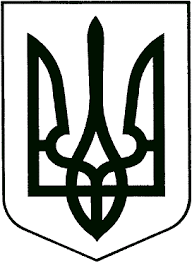 ЗВЯГЕЛЬСЬКА МІСЬКА РАДАРІШЕННЯтридцять друга сесія				                       	восьмого скликання27.04.2023	                                                                                                   № 829Про внесення змін до Положення про надання пільг зі сплати за житлово-комунальні послуги, користування скрапленим балонним газом та надання знижки вартості твердого палива за рахунок коштів бюджету міської територіальної громади членам сімей загиблих (померлих) під час участі в антитерористичній операції, операції об’єднаних сил, захисті безпеки населення та інтересів держави у зв’язку з військовою агресією Російської Федерації проти УкраїниКеруючись статтею 25, частиною другою статті 64 Закону України ,,Про місцеве самоврядування в Україні“, статтею 101 Закону України ,,Про статус ветеранів війни, гарантії їх соціального захисту“, з метою вдосконалення механізму надання пільг громадянам міської територіальної громади, міська радаВИРІШИЛА:        1. Внести зміни до Положення про надання пільг зі сплати за житлово-комунальні послуги, користування скрапленим балонним газом та надання знижки вартості твердого палива за рахунок коштів бюджету міської територіальної громади членам сімей загиблих (померлих) під час участі в антитерористичній операції, операції об’єднаних сил, захисті безпеки населення та інтересів держави у зв’язку з військовою агресією Російської Федерації проти України, затвердженого рішенням міської ради від 28.02.2019 №675 (далі – Положення), виклавши Положення в новій редакції, що додається.       2. Контроль за виконанням цього рішення покласти на постійну комісію міської ради з  питань  міського  бюджету та комунальної  власності  (Сухих А.Ю.) та заступника міського голови Гудзь І.Л.Міський голова                                                                            Микола БОРОВЕЦЬ                                                                                   Додаток                                                                                    до рішення міської ради                                                                                   від  28.02.2019  № 675                                                                                   (в редакції згідно рішення                                                                                   міської ради                                                                                   від 27.04.2023 № 829) ПОЛОЖЕННЯ
про надання пільг зі сплати за житлово-комунальні послуги, користування скрапленим балонним газом та надання знижки вартості твердого палива за рахунок коштів бюджету міської територіальної громади членам сімей загиблих (померлих) під час участі в антитерористичній операції, операції об’єднаних сил, захисті безпеки населення та інтересів держави у зв’язку з військовою агресією Російської Федерації проти України      1. Положення про надання пільг зі сплати за житлово-комунальні послуги, користування скрапленим балонним газом та надання знижки вартості твердого палива за рахунок коштів бюджету міської територіальної громади членам сімей загиблих (померлих) під час участі в антитерористичній операції, операції об’єднаних сил, захисті безпеки населення та інтересів держави у зв’язку з військовою агресією Російської Федерації проти України(надалі – Положення) визначає порядок надання пільг членам сімей загиблих (померлих) під час участі в антитерористичній операції, операції об’єднаних сил, захисті безпеки населення та інтересів держави у зв’язку з військовою агресією Російської Федерації проти України, які зареєстровані на території Звягельської міської територіальної громади, зі сплати за житлово-комунальні послуги,що надаються суб’єктами господарювання усіх форм власності, користування скрапленим балонним газом та надання вказаним категоріям осіб знижки вартості твердого паливав межах норм, передбачених чинним законодавством.2. Дія Положення поширюється на мешканців Звягельської міської територіальної громади, які відносяться до членів сімей загиблих (померлих) Захисників і Захисниць України згідно статті 101 Закону України ,,Про статус ветеранів війни, гарантії їх соціального захисту.3. Право на отримання пільг зі сплати за житлово-комунальні послуги, користування скрапленим балонним газом та надання знижки вартості твердого палива за рахунок коштів бюджету міської територіальної громадинадається членам сімей загиблих (померлих) під час участі в антитерористичній операції, операції об’єднаних сил, захисті безпеки населення та інтересів держави у зв’язку з військовою агресією Російської Федерації проти України за місцем реєстрації або фактичного проживання в межах Звягельської міської територіальної громади.4. Пільги на житлово-комунальні послугинадаються в межах норм, передбачених постановою Кабінету Міністрів України від 06.08.2014 №409 “Про встановлення державних соціальних стандартів у сфері житлово-комунального обслуговування”.5. Для отримання пільг зі сплати за житлово-комунальні послуги, користування скрапленим балонним газом та надання знижки вартості твердого палива за рахунок коштів бюджету міської територіальної громади особи, зазначені у пункті 2 цього Положення, подають в управління соціального захисту населення міської ради такі документи:5.1. Заява.5.2. Ксерокопія паспорта (ID-картки) заявника.5.3. Ксерокопія реєстраційного номера облікової картки платника податків (крім осіб, які у встановленому порядку відмовились від присвоєння РНОКПП).5.4. Ксерокопія посвідчення члена сім’ї загиблого (померлого) ветерана війни.5.5. Виплатні реквізити поточного рахунку, відкритого в установі банку.6. Під час подання копій документів заявники надають їх оригінали для огляду та засвідчення їх копій.         7. Виплата пільги здійснюється у готівковій формі.          8. Надання членам сімей загиблих (померлих) під час участі в антитерористичній операції, операції об’єднаних сил, захисті безпеки населення та інтересів держави у зв’язку з військовою агресією Російської Федерації проти України пільг зі сплати за користування скрапленим газом та знижки вартості твердого палива за рахунок коштів бюджету міської територіальної громади виконується згідно постанови Кабінету Міністрів України від 23.04.2012 № 356 ,,Про встановлення мінімальних норм забезпечення населення твердим та рідким пічним побутовим паливом і скрапленим газом та граничних показників їх вартості для надання пільг і житлових субсидій“.9. Пільги на житлово-комунальні послуги, користування скрапленим балонним газом та надання знижки вартості твердого палива членам сімей загиблих (померлих) під час участі в антитерористичній операції, операції об’єднаних сил, захисті безпеки населення та інтересів держави у зв’язку з військовою агресією Російської Федерації проти України надаютьсяу розмірі 50 % їх вартості в межах соціальних норм за умови, що особа або члени її сім’ї не користуються аналогічними пільгами на інших підставах, крім пільг згідно статті 15 Закону України ,,Про статус ветеранів війни, гарантії їх соціального захисту“ за рахунок коштів державного бюджету.10. Члени сімей загиблих (померлих) під час участі в антитерористичній операції, операції об’єднаних сил, захисті безпеки населення та інтересів держави у зв’язку з військовою агресією Російської Федерації проти України мають право на отримання пільг зі сплати за житлово-комунальні послуги, користування скрапленим балонним газом та надання знижки вартості твердого палива за рахунок коштів бюджету міської територіальної громади з місяця звернення до управління соціального захисту населення міської ради.11. Членам сімей загиблих (померлих) під час участі в антитерористичній операції, операції об’єднаних сил, захисті безпеки населення та інтересів держави у зв’язку з військовою агресією Російської Федерації проти Українинадаються такі пільги:   1) 50-процентна знижка плати за користування житлом (квартирна плата) в межах норм, передбачених чинним законодавством (21 кв. метр загальної площі житла на кожну особу, яка постійно проживає у житловому приміщенні (будинку) і має право на знижку плати, та додатково 10,5 кв. метра на сім'ю);  2) 50-процентна знижка плати за користування комунальними послугами (газом, електроенергією та іншими послугами) та скрапленим балонним газом для побутових потреб в межах середніх норм споживання.Площа житла, на яку надається знижка, при розрахунках плати за опалення становить 21 кв. метр опалювальної площі на кожну особу, яка постійно проживає у житловому приміщенні (будинку) і має право на знижку плати, та додатково 10,5 кв. метра на сім'ю.3) 50-процентна знижка вартості твердого палива, в межах норм, встановлених для продажу населенню, для осіб, які проживають у будинках, що не мають центрального опалення.Пільги щодо плати за житлово-комунальні послуги, скраплений газ та тверде паливо, передбачені цим пунктом, надаються особам, на яких поширюється чинність цього Положення, та членам їх сімей, які проживають разом з ними, незалежно від виду житла чи форми власності на нього.Площа житла, на яку нараховується 50-процентна знижка плати, передбачена цим пунктом, визначається в межах загальної площі житлового приміщення (будинку) згідно з нормами користування (споживання), встановленими цими пунктами, незалежно від наявності в складі сім'ї осіб, які не мають права на знижку плати.Розрахунок суми пільги проводиться відповідно до норм та встановлених тарифів станом на 01 травня та 01 жовтня щороку, розрахунок пільг на електроенергію здійснюється за мінімальним тарифом.12. До членів сім’ї пільговика, на яких поширюються передбачені цим Положенням пільги, згідно зі статтею 51 Бюджетного кодексу України, належать: дружина (чоловік), їхні неповнолітні діти (до 18 років); неодружені повнолітні діти, визнані особами з інвалідністю з дитинства I та II групи або особами з інвалідністю I групи; особа, яка проживає разом з особою з інвалідністю внаслідок війни I групи та доглядає за ним, за умови що особа з інвалідністю внаслідок війни не перебуває у шлюбі; непрацездатні батьки; особа, яка знаходиться під опікою або піклуванням громадянина, який має право на пільги, та проживає разом з ним.13. Головним розпорядником коштів, передбачених для надання пільг згідно цього Положення, є управління соціального захисту населення міської ради. Пільги, передбачені цим Положенням, надаються за наявності та в межах кошторисних призначень.Секретар міської ради		                                           Оксана ГВОЗДЕНКО